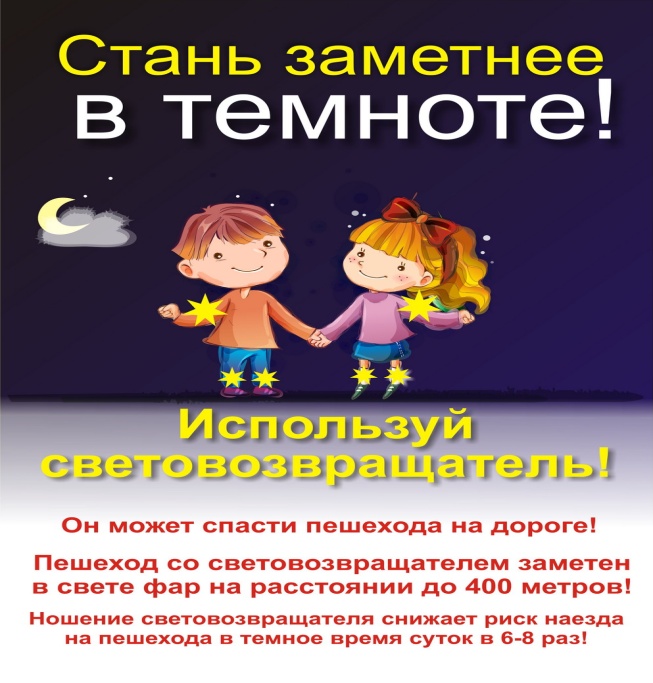 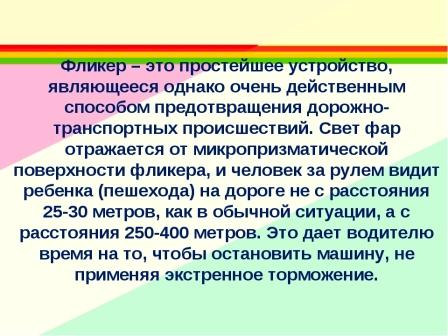 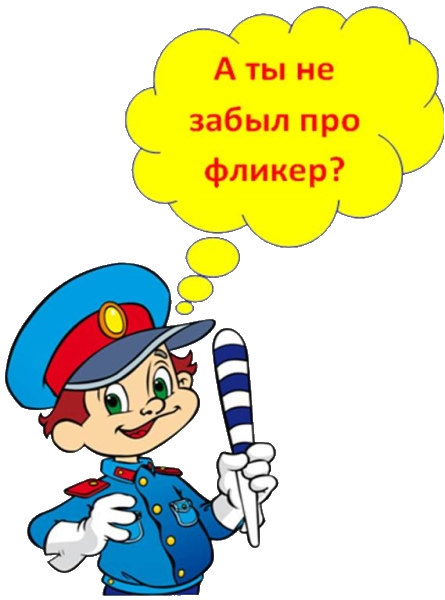 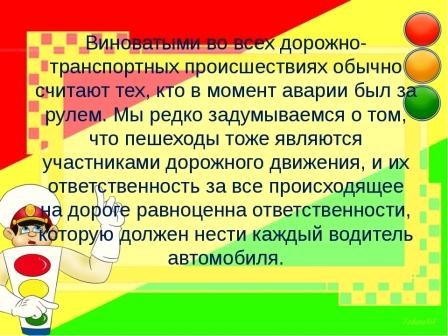 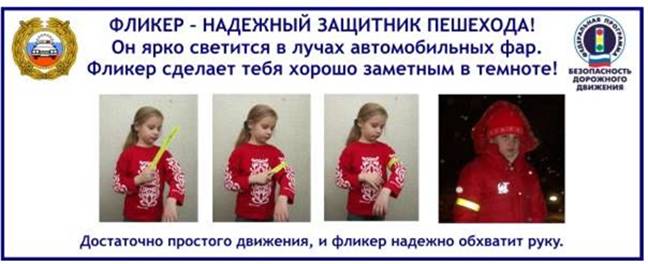 МКДОУ детский сад № 1 «Ручеек»п. Осиновый Мыс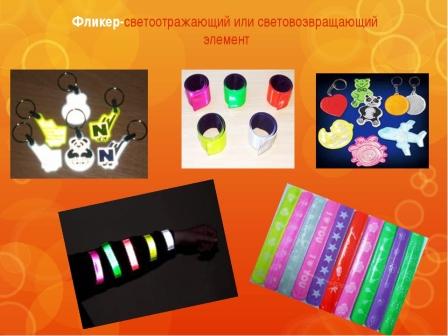 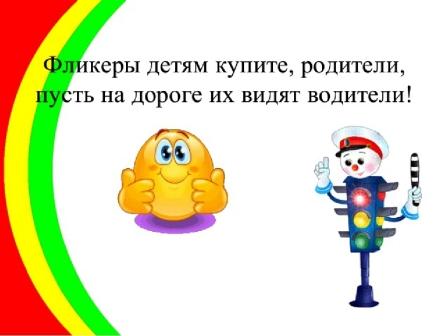 МКДОУ детский сад № 1 «Ручеек»п. Осиновый Мыс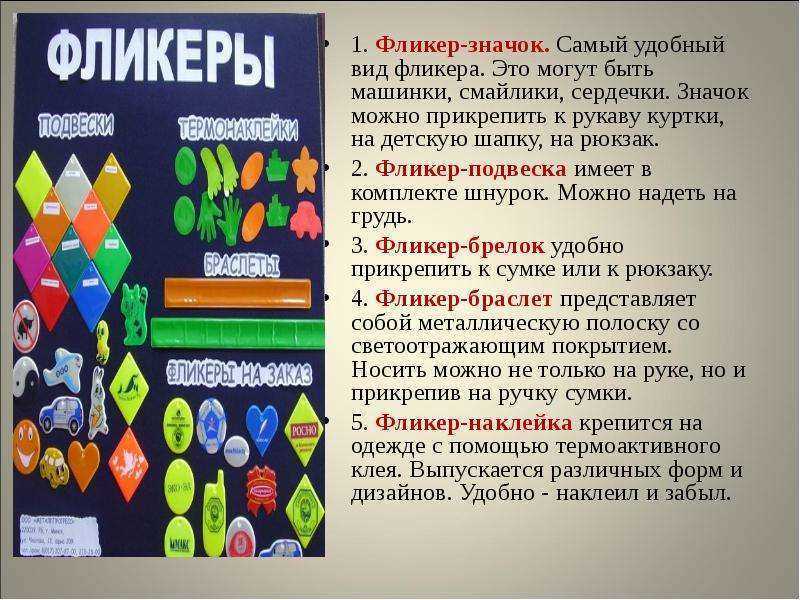 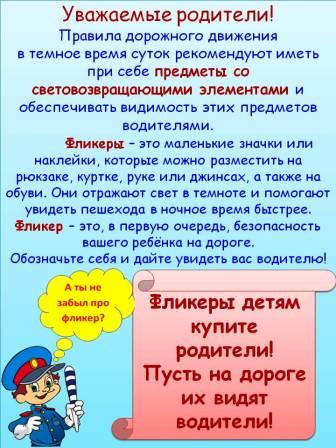 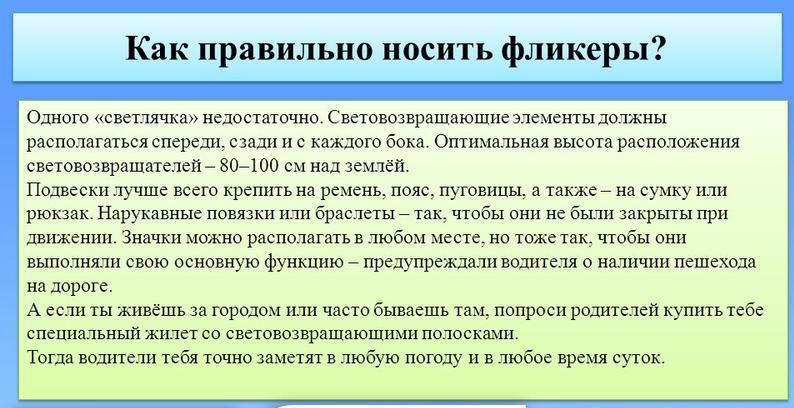 